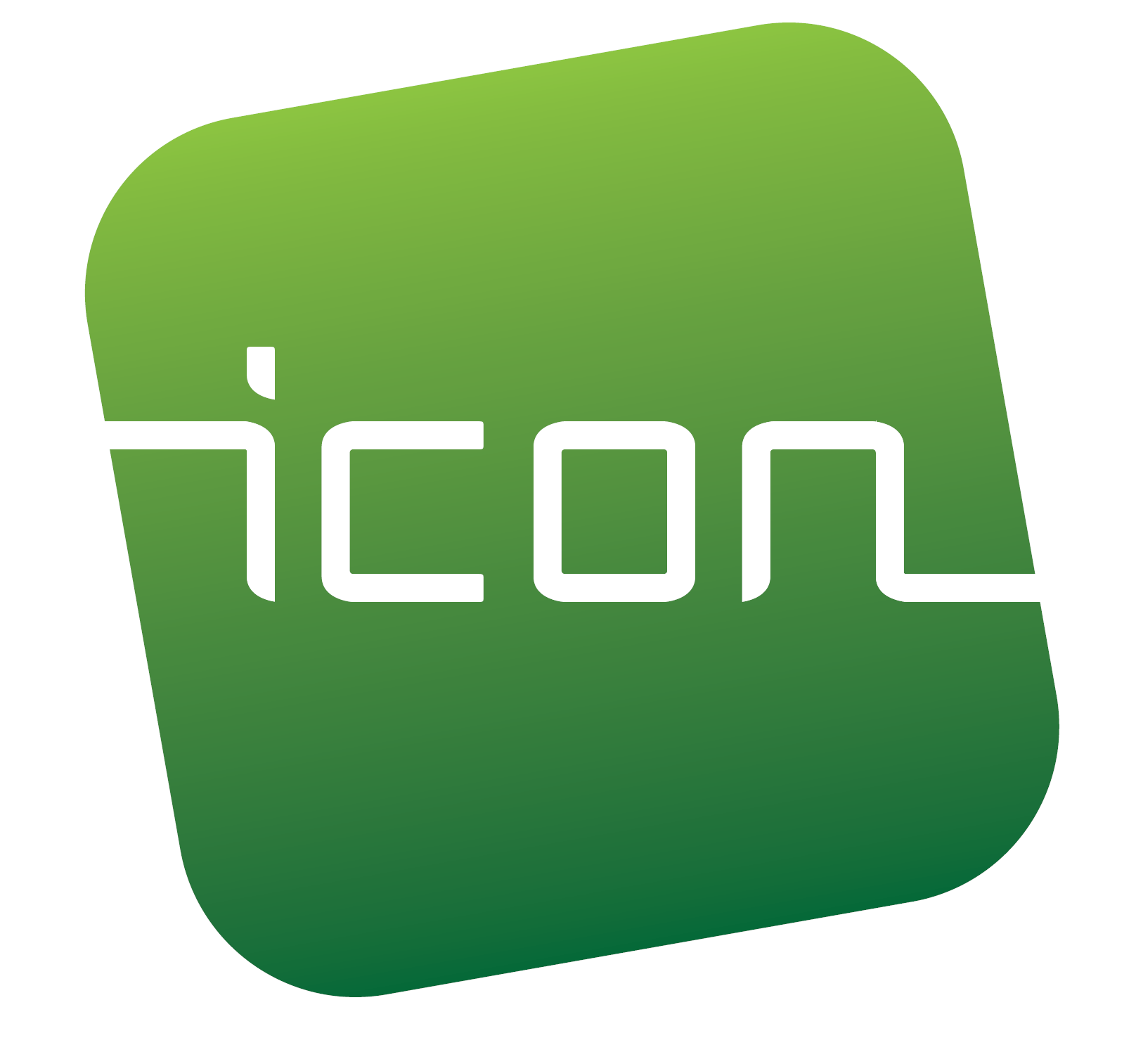 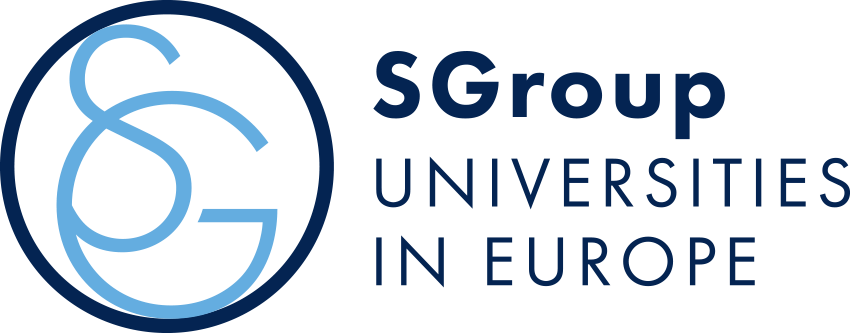 SGroup InterContinental Academic Exchange Programme – ICONApplication formTo submit your application, send this form and the required documents above via email to sgroup@sgroup-unis.eu. Thank you.Information about the applicantInformation about the applicantInformation about the applicantFirst name and surname:Title (if applicable):Home institution:Position:Contact email:Phone number:Type of grant applied for:

(mark the one that applies with an X)ICon for Think Tank regions - Latin AmericaType of grant applied for:

(mark the one that applies with an X)ICon for Think Tank regions – ChinaType of grant applied for:

(mark the one that applies with an X)ICon for Think Tank regions – AfricaType of grant applied for:

(mark the one that applies with an X)ICon for Internal networking (to visit SGroup associate member universities)Information about the work programmeInformation about the work programmeHost Institution (name and short presentation):Host Institution (name and short presentation):Foreseen dates and venue of the mobility:Foreseen dates and venue of the mobility:Current and prospective synergies between the home and host institutions:Current and prospective synergies between the home and host institutions:Professional links of the applicant with the host country/institution:Professional links of the applicant with the host country/institution:Description of the work programme per day:Description of the work programme per day:Day ActivitiesDay 1Day 2Day 3Day 4Day 5(Add rows if necessary)Personal and professional motivation of the applicant to participate in the ICon programme.Personal and professional motivation of the applicant to participate in the ICon programme.Expected outcomes and impact for the home institution.Expected outcomes and impact for the home institution.Expected outcomes and impact for the host institution.Expected outcomes and impact for the host institution.Expected outcomes and impact for SGroupExpected outcomes and impact for SGroupForeseen cost of the mobility and explain from which other sources the remaining costs will be covered (in case it is above 1000 EUR).Foreseen cost of the mobility and explain from which other sources the remaining costs will be covered (in case it is above 1000 EUR).Application document checklistApplication document checklistEnsure you have all the necessary documents for your application to be eligible by checking them with an X.Ensure you have all the necessary documents for your application to be eligible by checking them with an X.CV (short version, maximum 2 pages).Statement from the home institution with a brief description of the professional activity of the applicantLetter of support from the home institutionLetter of support from the host institution